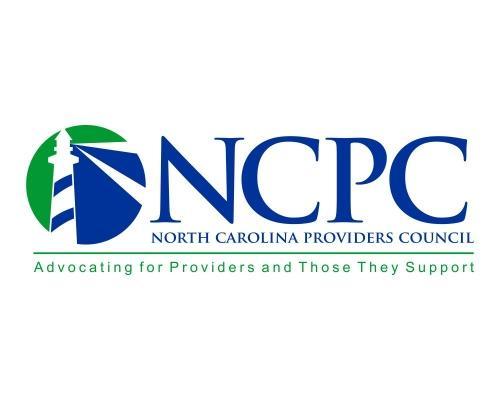 NC Providers Council Operational Data Strategies Committee Meeting Agenda July 27, 12 noon – 1 pmWelcome and Introductions – Vanessa Ervin, Committee ChairOngoing Business - Vanessa Ervin, Committee ChairCMA – Vanessa Ervin/Chris ThompsonEVV – Sarah PfauStatewide Foster Care Plan – Sarah PfauPHE Extension – Sarah PfauCommunity Health Worker – Sarah Pfauhttps://www.ncdhhs.gov/divisions/office-rural-health/community-health-workershttps://medicaid.ncdhhs.gov/blog/2022/07/13/integrating-community-health-workers-nc-medicaidNext meeting:   	September 28, 2022, 12 noon – 1 pm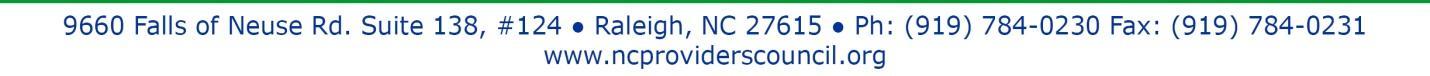 